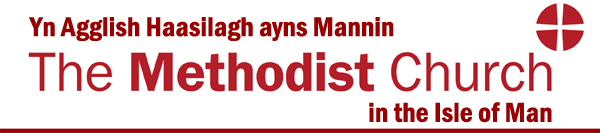 Twinned with the Methodist Church of Sierra LeoneApplication for a grant from the District Advance Fund.Please provide answers to the following questions to help us consider your applicationPlease give a brief description of the object of the grant application.Please give the date of the Church Council at which this application was approved and the name of the person who chaired it.Please give details of any other funding bodies that you intend to apply to or have made application to.Please enclose a copy of your most recent standard form of accounts returnGive details of any monies that will be given to this project from Church funds. Please state how this project/scheme has been envisioned and objectives set.Please give details of the total cost of your project.Please state the amount of grant you are requesting.  (The current maximum is £2,000.00) How will you monitor and evaluate the progress of the scheme in relation to the mission objectives?Any other information you would like to add?